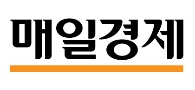 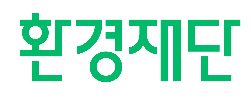 환경재단·매일경제 공동기획 제7기 ESG 리더십 과정 지원서본인은 환경재단과 매일경제가 공동기획한제7기 ESG 리더십 과정을 이수하고자 소정을 서류를 갖추어 지원합니다.20   년     월     일    지원자                                  (인)\환경재단 귀중개인정보 수집 및 이용에 대한 동의서환경재단은 원서접수 및 입학전형 등과 관련하여 아래와 같이 개인정보를 수집 및 이용하고, 제3자에게 제공하고자 합니다. 아래의 내용을 충분히 숙지하신 후 동의여부를 결정해 주시기 바랍니다.▶ 개인정보 수집·이용 동의(필수)※ 위 개인정보 수집 이용에 동의하지 않으실 수 있으며, 거부시 입학지원을 하실 수 없습니다.위와 같이 개인정보 수집 및 이용에 동의하십니까?   □ 동의함     □ 동의하지 않음▶ 개인정보 제3자 제공 및 위탁 동의(필수)※ 위 개인정보 제3자 제공 및 위탁에 동의하지 않으실 수 있으며, 거부시 입학지원을 하실 수 없습니다.위와 같이 개인정보를 제3자에게 제공 및 위탁에 동의하십니까?   □ 동의함     □ 동의하지 않음20   년     월     일    지원자                                  (인)환경재단 귀중문의 환경재단 ESG 리더십 과정 사무국 전화 02-2011-4368/4342/4321 팩스 02-725-4840 이메일 esg@greenfund.org지원 자성 명한글증명사진(3.5cmX 4.5cm)지원 자성 명영문증명사진(3.5cmX 4.5cm)지원 자생년월일생년월일증명사진(3.5cmX 4.5cm)지원 자휴대폰휴대폰증명사진(3.5cmX 4.5cm)지원 자E-mailE-mail증명사진(3.5cmX 4.5cm)지원 자자택주소자택주소증명사진(3.5cmX 4.5cm)근 무 지직 장 명직 장 명직위근 무 지주    소주    소근 무 지직장전화직장전화근 무 지업    종업    종매출액학 력 및 경 력기간기간학력  및 경력기간학력  및 경력학력  및 경력학 력 및 경 력학 력 및 경 력학 력 및 경 력학 력 및 경 력연락직원성명성명전화번호연락직원부서/직위부서/직위E-mail추천인성명성명전화번호추천인소속/직위소속/직위관계수집항목수집 및 이용 목적보유 및 이용기간성명, 사진, 생년월일, 휴대폰, 전화, 이메일, 주소, 근무처, 학력, 경력, 연락직원, 추천인, 기타 입학전형에 필요한 개인정보-원서접수 및 입학전형-리더십과정 관리와 관련된 제반업무-서비스 정보 제공, 공지 및 관련자료 발송-원우, 포럼 회원, 동문 관리-강연 및 행사 관련 사진 등 홍보 관련 사항수집된 개인정보는 리더십 과정 운영을 위하여 준영구 보관합니다. 단, 귀하가 이용 중단 의사를 밝힐 경우 파기합니다.제공받는 자제공 목적제공하는 개인정보 항목보유 및 이용기간-본 과정 주임교수-기별 원우회-스티비-뿌리오-문자의신-리더십과정 관리-포럼 및 행사-원우회 관리-굿모닝에코 문자 발송성명, 생년월일, 휴대폰, 전화, 이메일, 주소(자택/직장), 근무처, 연락직원수집된 개인정보는 리더십 과정 운영을 위하여 준영구 보관합니다. 단, 귀하가 이용 중단 의사를 밝힐 경우 파기합니다.